1 января 2022г – официальная дата запуска навигатора дополнительного образования в Свердловской области. Это информационный портал, в котором содержится максимально полная информация о кружках, секциях и организациях дополнительного образования, сведения об образовательных программах.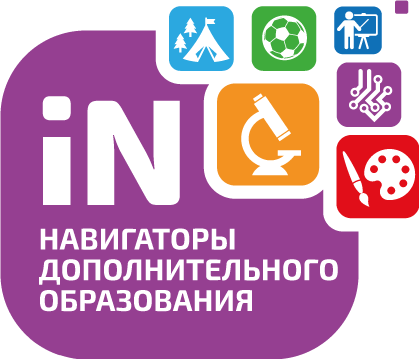 Теперь на кружки и секции родитель может будет сам записать ребенка через Навигатор.дети https://р66.навигатор.дети Алгоритм работы на портале: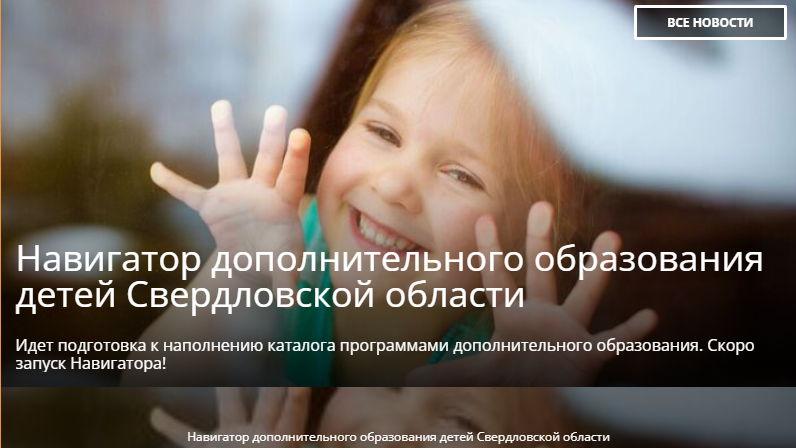 • Родители регистрируются на сайте Навигатора дополнительного образования https://р66.навигатор.дети;• В каталоге Навигатора родители выбирают занятия и записывают ребенка на обучение;• Детям, зачисленным на занятия, автоматически выдается Сертификат персонифицированного финансирования с определенной суммой денег;• Ребенок посещает занятия, и оплата за обучение списывается со счета Сертификата.Более подробную информацию вы можете увидеть в презентации «Получение и активация сертификата в личном кабинете родителя» и в видео «Навигатор дополнительного образования детей в Свердловской области (родителям и детям)»Сертификат – это именной электронный документ, который позволяет ребенку обучаться дополнительно, вне школы, за счет средств, выделенных государством. Все данные о Сертификате – срок действия, остаток средств на счете, списания – находятся на сайте Навигатора дополнительного образования https://р66.навигатор.дети в Личном кабинете пользователей.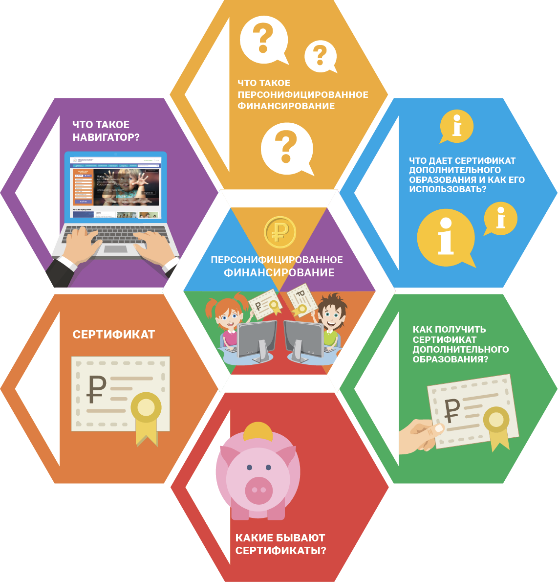 Средства, которые дает Сертификат, можно потратить только на дополнительное образование детей и только через Портал допобразования. Деньги нельзя потратить на другие цели и нельзя обналичить. При этом в выборе занятий дети не ограничены.Качественное дополнительное образование доступно всем!